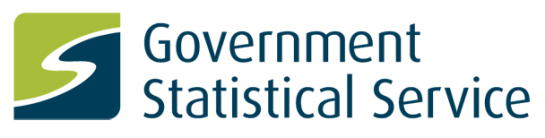 Minutes of theNational Statistics Harmonisation Steering Group (NSH SG) Meeting17th January 201811:00 to 12:30 hrs1.0	Welcome and IntroductionJen welcomed members to the meeting and informed members this would be her last meeting as Julie Stanborough will now take over as Chair. Jen was thanked for her contributions.2.0	Review minutes and actions from 28th September meeting – Charlie Wroth-SmithThe previous meeting minutes were agreed. All actions were either ongoing or completed. 3.0	Update on the fourth Business Harmonisation Task and Finish Group (BHTFG) held October 2017 - Ian SidneyThe BHTFG has been meeting for the last 12 months and has held 5 meetings to date. There will be an 18-month review in Summer to decide if the BHTFG should continue as it stands or it will be combined with the National Statistics Harmonisation Group. To date the following business definitions have been harmonised;Total TurnoverNumber of employeesHours worked and fulltime equivalentThere are issues with continued engagement and buy-in across the GSS and the team will be looking into this in the next couple of monthsIncreasing use of admin data; there are many projects that have reviewed admin data and we need to find a way to collaborate and understand what work has already been conductedWorking with GSS Data Discovery Project. This will cover a number of social and business themes. The first theme isTrade Statistics and the harmonisation team is involved with this work.Begun looking at where harmonised definitions are used and introduce harmonise questions for eQ collection, taking into account different modes of collectionTo date, mostly looking at harmonising EU legislative definitions and have identified 8 broad topic areas to be reviewedThere are around 80-90 business surveys, some of which ask unique questions. There is no requirement to harmonise unique questionsUpdate on the NSHG - Charlie Wroth-Smith Social Harmonisation;A new definition for ‘homelessness’ is being researched (working with OSR/MHCLG and others)A revised definition for ‘internet access’ is being developedRevised harmonised questions for ‘social capital’ are being investigatedUpdated principles for ‘benefits and tax credits’ have been publishedNew Harmonised definitions for ‘migration’ have been approved and will be published asapThe Harmonisation Team are continuing to work closely with the 2021 Census and with the transformation of ONS social surveys whereby all are developing online modes of collection. We need to understand what the impact would be if harmonised principles are revised/changedThe Harmonisation Team are planning a Sexual Identity (SI)/Sexual Orientation (SO) workshop on the 6th February with key stakeholders. The workshop intends to understand the impact and comparability issues between SI and SOAdmin data Harmonisation;There is a drive to focus more on harmonising admin sourcesHarmonised definition of a ‘household’ differs between survey data and admin data and this is one of the issues that need to be investigated furtherCharlie will lead a workshop on Harmonisation of UK outputs to be held in Edinburgh to consider the impact if England and Wales move towards using a more admin data collection system before Scotland and Northern IrelandRecently involved with the Health and Social Care Statistics Project looking at comparability and accessibility of healthcare statistics across the GSS Agree the 2018 Communication plan - Becki AquilinaBecki gave an overview of the 2018 Communication Plan and mentioned the targeted activities for the first quarter (January, February and March)Best Practice and Impact (BPI) promotion (targeting HoPs and departments) are looking to produce leaflets for each area and begin promoting ourselves as a package (GPT, Harmonisation and Quality).Could engage with the launch of the Code of Practice refresh, once the communication plan has been finalisedUpdate from Julie Stanborough on the new division and structure -  Julie Stanborough The Harmonisation Programme now sits within Best Practice and Impact (BPI) which is mainly GSS focussed with Julie as the head of divisionLooking to increase the resource within BPIMoving towards a consultancy type role which is research focussed and becoming experts in fieldThe Methodology Advisory Committee (MAS) is within BPI and will be promoted as another suite of services available Planned for BPI to engage more with HoPs and become part of inductions/courses for G6/7sPlan to add an introduction to Harmonisation on Official Statistics/Data Analytics coursesRace Disparity Unit findings and lessons learned – Richard Laux The Race Disparity Audit (RDA) began 1 year ago Phase 1 – design a website and adding data; currently approximately 130/140 different measures broken down by ethnicity, gender, NS SEC, age etc from survey and admin dataPhase 2 – policy response to race disparities in relation to crime, employment, income, health and education and then discuss an action planPhase 3 – data strand to update data and add new data sets/measures and improve quality and harmonisationHarmonisation -  – many departments use 18 + 1 ethnicity categories and in other cases 5 + 1 classifications have been used, some binary (White British and other). However, there are some departments that have not used the harmonised ethnicity categores which has caused comparability issues.It would be useful to map out what is being used across the government and look at what might be improved; improvements/changes will increase coherence and comparability but may reduce continuityA clear understanding is needed to review the scale of the problem; need to focus on what is being done to improve ethnicity data particularly with admin sources, identify problems and issues and recommendations to improve. It was noted a visual to display different ranges of outputs and categories used by government departments would be helpful.Update on the Code of Practice – Penny Babb The online Code will be interactive; all contents will be the same as the booklet but with the ability to move across sections more easily and will include tagging of practices and principlesThe Code and has been updated to become outward facing and engaging with the GSSThe interactive Code is going to be more valuable for finding practices that are relevant to individuals Some guidance to interpret the Code will be available when the Code is launched. It is expected to be developed further going forward and feedback on what would be helpful will be welcomeNational Statistician Office, SPSC and GPT have been helpful in providing guidanceThe Code and guidance will be added to the GSS Policy StoreTagging may be a Harmonisation opportunity to add into the interactive CodeCase studies are to be added as an example of how to comply with the CodeWithin the Code, the role of HoPs has been extended in post consultation to engage more and discusses Harmonisation and trustworthinessLooking at collaboration across the GSS for quality and coherence which is also what harmonisation is striving towards. ACTION 1 – SG members to feedback what would be helpful to include in the guidance to interpret the Code of Practice9.0	Horizon Scanning - Jen WoolfordBrexit;Need to consider if EU requirements disappear considering BrexitAlthough it is important to try and maintain harmonisation, there may be more freedom to use the definitions we wantEU are planning to change the definition of a householdIndustrial Strategy – Statistical Analysis Priority Group may be groups to engage withJust About Managing (JAM);Ethnicity by NS-SEC is split by age groups There are no harmonised definitions for JAMThis is an area of policy interest and may be worth engaging with (team in ONS provide analysis for Cabinet Office Number 10, contact is Hugh Strickland)DWP and Government Digital Services;There is a risk that harmonised inputs that are secure, for example ethnicity data by benefits may no longer be collected in the futureGDS;Continue working with GDS working towards a harmonised gender question and consider other questions that may be improved10.0	AOB, items for next meeting and next meeting dates - Jen Woolford It was suggested the next meeting should take place after the NSHG meets on 12th MarchIt was also requested that the GSS SPSC minutes are circulated with the minutes of this meetingACTION 2 – Becki to set up the next meeting for March 2018 (after the NSHG), and send invitesACTION 3 – Becki to circulate the latest GSS SPSC minutes to membersBecki Aquilina - GSS Harmonisation TeamJanuary 2018Annex AAttendees:ApologiesJen Woolford (Chair)ONSHersh Mann UKDSCharlie Wroth-SmithONSIan O’SullivanONSFrances Pottier (audio)BEISKate BedfordNHS DigitalGareth James (audio)ONSNick Barford ONSIan Sidney (audio)ONSPete BrodieONSJamie Robertson (audio)SGJulie StanboroughONSPenny BabbOSRRichard LauxCOStephanie FreethMHCLG  Steve Ellerd-ElliottMoJBecki Aquilina (Secretariat)ONSACTIONS FROM NSH SG MEETING – 17th January 2018ACTIONS FROM NSH SG MEETING – 17th January 2018ACTIONS FROM NSH SG MEETING – 17th January 2018ACTIONS FROM NSH SG MEETING – 17th January 2018ACTIONS FROM NSH SG MEETING – 17th January 2018Action NoParaActionResponsibleStatus18.0SG members to feedback what would be helpful to include in the guidance to interpret the Code of PracticeAll210.0Set up the next meeting for March 2018 (after the NSHG), and send invitesBecki AquilinaComplete310.0Circulate the latest GSS SPSC minutes (11th January) to membersBecki AquilinaMinutes yet to be finalised, will circulate as soon as possible